Paper Title: Please Make Sure the Length of the Title within Four LinesFirstname A. Lastname 1, Firstname B. Lastname 2, and Firstname C. Lastname 2,*1 Name of Institution/Department, City, Country; Email: first.author@hostname1.org2 Name of Institution/Department, City, Country; Email: second.author@hostname2.org*Correspondence: third.author@hostname3.org.Abstract—A good abstract is a stand-alone summary of the paper, and should summarize the key components of the manuscript. Generally, the abstract should be concise and informative within 150-250 words. The abstract should briefly state the purpose of the research, the materials and method, the principal results, and the major conclusions. As an abstract is a separate section, it should be a self-containing text (no abbreviations, no references, no URLs, no undefined concepts, etc.). Keywords—first term, second term, third term, fourth term, fifth term, sixth term, seventh term IntroductionA well-written introduction will provide your study with a context and prompt the readers to read the rest of your paper. This section should briefly place the study in a broad context and highlight why it is important. It should define the purpose of the work and its significance. In this section, authors should briefly highlight the main developments of their research topic and identify the main gaps that need to be addressed. In other words, this section should give an overview of your study. The section should be organized as: What is known about the broad topic?What are the gaps or missing links that need to be addressed? What is the significance of addressing those gaps?The introduction should provide general information about the topic of your research and emphasize the main aims of the study. Please ensure that you only discuss the main and relevant aspects of the studies that have led to your aims. Do not elaborate on them as this should be done in the literature review section.Literature ReviewThis section basically supports the background section by providing evidence for the proposed hypothesis. This section should be more comprehensive and thoroughly describe all the studies that you have mentioned in the background section. It should also elaborate on all studies that form evidence for the present study and discuss the current trends.To write this section, you will need to do a thorough literature search on different studies that relate to the broad topic of your research. This will introduce the readers to the area of your research. It would be ideal to organize them thematically and discuss them chronologically so that readers are aware of the evolution and progress in the field. In other words, separate themes should be discussed chronologically to highlight how research in those fields has progressed over time. This will highlight what has been done and what are the future directions that need to be worked upon.Materials and MethodsA well-scripted methods sections lays the foundation for your research by outlining the different methods you used to derive your results. The methods used to achieve the objectives must be described precisely and in sufficient detail, so as to allow a competent reader to repeat the work done by the author. Bulleted lists look like this:First bullet;Second bullet;Third bullet.Numbered lists can be added as follows:(1)	First item;(2)	Second item;(3)	Third item.Result and DiscussionA well-presented results section coupled with a convincing discussion will definitely prove the novelty and importance of your study. It should provide a concise and precise description of the experimental results, their interpretation, as well as the experimental conclusions that can be drawn. Figures and Tables (Subsection Level 2)Figures and tables should be inserted in the main text in continuous order and should be called out, e.g., Fig. 1 and Table I. Large figures and tables may span across both columns. Figure captions should be centered below the figures; table captions should be centered above. Avoid placing figures and tables before their first mention in the text. Use the abbreviation “Fig. 1,” even at the beginning of a sentence. 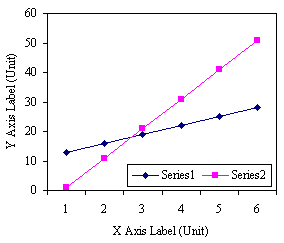 Figure 1. Note how the caption is centered in the column.To figure axis labels, use words rather than symbols. Do not label axes only with units. Do not label axes with a ratio of quantities and units. Color figures will be appearing only in online publication. All figures will be black and white graphs in print publication.  TABLE I. Type Sizes for Final Papers1 Tables may have a footer.Subsection (Level 3)Here is the content of Subsection (Level 3). Subsection (Level 4)Here is the content of Subsection (Level 4). ReferencesNumber citations consecutively in square brackets [1]. No punctuation follows the bracket [2]. Use “Author’s last name [3]” at the beginning of a sentence. In the reference list, give all authors’ names; use “et al.” if there are more than three authors. Papers that have not been published, even if they have been submitted for publication, should be cited as “unpublished” [4]. Papers that have been accepted for publication should be cited as “in press” [5]. In a paper title, capitalize the first word and all other words except for conjunctions, prepositions less than seven letters, and prepositional phrases.For papers published in translated journals, please give the English citation.For on-line references a URL and time accessed must be given. FootnotesNumber footnotes separately in superscripts 1, 2, …. Place the actual footnote at the bottom of the column in which it was cited, as in this column. See first page footnote for an example. Abbreviations and AcronymsDefine abbreviations and acronyms the first time they are used in the text, even after they have been defined in the abstract. Do not use abbreviations in the title unless they are unavoidable.EquationsEquations should be centered in the column. The paragraph description of the line containing the equation should be set for 6 points before and 6 points after. Number equations consecutively with equation numbers in parentheses flush with the right margin, as in Eq. (1). Italicize Roman symbols for quantities and variables, but not Greek symbols. Punctuate equations with commas or periods when they are part of a sentence, as in		(1)Symbols in your equation should be defined before the equation appears or immediately following. Other RecommendationsUse either SI (MKS) or CGS as primary units. (SI units are encouraged.) If your native language is not English, try to get a native English-speaking colleague to proofread your paper. ConclusionThe 'conclusions' are a key component of the paper. It should complement the 'abstract' and is normally used by experts to value the paper's engineering content. A conclusion is not merely a summary of the main topics covered or a re-statement of your research problem, but a synthesis of key points and, if applicable, where you recommend new areas for future research.Appendix A  Appendix TitleAppendixes, if needed, is numbered by A, B, C... Use two spaces before Appendix Title. In the appendices, Figures, Tables, etc. should be labeled starting with “A”—e.g., Figure A1, Figure A2, etc.Conflict of InterestPlease declare whether or not the submitted work was carried out with a conflict of interest. If yes, please state any personal, professional or financial relationships that could potentially be construed as a conflict of interest.  If no, please add "The authors declare no conflict of interest".Author ContributionsPlease state each author's contribution to this work, it can be up to several sentences long and should briefly describe the tasks of individual authors. e.g., AB conducted the research; CD analyzed the data; AB wrote the paper; ...; all authors had approved the final version.FundingPlease add funding information here, e.g., this research was funded by NAME OF FUNDER, grant number XX. If there is no funding, this section can be removed. AcknowledgmentThe authors wish to thank A, B, C. References(Periodical style) S. Chen, B. Mulgrew, and P. M. Grant, “A clustering technique for digital communications channel equalization using radial basis function networks,” IEEE Trans. on Neural Networks, vol. 4, pp. 570-578, July 1993.J. U. Duncombe, “Infrared navigation—Part I: An assessment of feasibility,” IEEE Trans. Electron Devices, vol. ED-11, pp. 34-39, Jan. 1959.C. Y. Lin, M. Wu, J. A. Bloom, et al., “Rotation, scale, and translation resilient public watermarking for images,” IEEE Trans. Image Process., vol. 10, no. 5, pp. 767-782, May 2001.(Book style)A. Cichocki and R. Unbehaven, Neural Networks for Optimization and Signal Processing, 1st ed. Chichester, U.K.: Wiley, 1993, ch. 2, pp. 45-47.W.-K. Chen, Linear Networks and Systems, Belmont, CA: Wadsworth, 1993, pp. 123-135.H. Poor, An Introduction to Signal Detection and Estimation; New York: Springer-Verlag, 1985, ch. 4.(Book style with paper title and editor) R. A. Scholtz, “The Spread Spectrum Concept,” in Multiple Access, N. Abramson, Ed. Piscataway, NJ: IEEE Press, 1993, ch. 3, pp. 121-123.G. O. Young, “Synthetic structure of industrial plastics,” in Plastics, 2nd ed. vol. 3, J. Peters, Ed. New York: McGraw-Hill, 1964, pp. 15-64.(Published Conference Proceedings style)S. P. Bingulac, “On the compatibility of adaptive controllers,” in Proc. 4th Annu. Allerton Conf. Circuits and Systems Theory, New York, 1994, pp. 8-16.W. D. Doyle, “Magnetization reversal in films with biaxial anisotropy,” in Proc. 1987 INTERMAG Conf., 1987, pp. 2.2-1-2.2-6.(Presented Conference Paper style) G. W. Juette and L. E. Zeffanella, “Radio noise currents n short sections on bundle conductors,” presented at the IEEE Summer Power Meeting, Dallas, TX, June 22-27, 1990.(Thesis or Dissertation style)J. Williams, “Narrow-band analyzer,” Ph.D. dissertation, Dept. Elect. Eng., Harvard Univ., Cambridge, MA, 1993.N. Kawasaki, “Parametric study of thermal and chemical nonequilibrium nozzle flow,” M.S. thesis, Dept. Electron. Eng., Osaka Univ., Osaka, Japan, 1993.(Patent style) J. P. Wilkinson, “Nonlinear resonant circuit devices,” U.S. Patent 3 624 12, July 16, 1990.(Standards style) Letter Symbols for Quantities, ANSI Standard Y10.5-1968.(Handbook style)Transmission Systems for Communications, 3rd ed., Western Electric Co., Winston-Salem, NC, 1985, pp. 44-60.Motorola Semiconductor Data Manual, Motorola Semiconductor Products Inc., Phoenix, AZ, 1989.(Journal Online Sources style)R. J. Vidmar. (August 1992). On the use of atmospheric plasmas as electromagnetic reflectors. IEEE Trans. Plasma Sci. [Online]. 21(3). pp. 876-880. Available: http://www.halcyon.com/pub/journals/21ps03-vidmarCopyright © 2023 by the authors. This is an open access article distributed under the Creative Commons Attribution License (CC BY-NC-ND 4.0), which permits use, distribution and reproduction in any medium, provided that the article is properly cited, the use is non-commercial and no modifications or adaptations are made.Firstname A. Lastname and the other authors may include biographies and photographs at the end of regular papers. Photographs, if provided, should be cropped into 26mm in width and 32mm in height. The first paragraph may contain a place and/or date of birth (list place, then date). Next, the author’s educational background is listed. The degrees should be listed with type of degree in what field, which institution, city, state or country, and year degree was earned. The author’s major field of study should be lower-cased.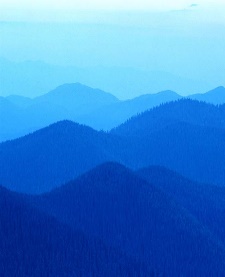 The second paragraph uses the pronoun of the person (he or she) and not the author’s last name. It lists military and work experience, including summer and fellowship jobs. Job titles are capitalized. The current job must have a location; previous positions may be listed without one. Information concerning previous publications may be included. Try not to list more than three books or published articles. The format for listing publishers of a book within the biography is: title of book (city, state: publisher name, year) similar to a reference. Current and previous research interests ends the paragraph.The third paragraph begins with the author’s title and last name (e.g., Dr. Smith, Prof. Jones, Mr. Kajor, Ms. Hunter). List any memberships in professional societies like the IEEE. Finally, list any awards and work for professional committees and publications. Personal hobbies should not be included in the biography.Firstname B. Lastname includes the biography here.Firstname C. Lastname includes the biography here.Type size (pts.)AppearanceAppearanceAppearanceType size (pts.)RegularBoldItalic6Table caption,1 table superscripts8Section titles, tables, table names, first letters in table captions, figure captions, footnotes, text subscripts, and superscripts9References, authors’ biographiesAbstract10Authors’ affiliations, main text, equations, first letters in section titlesSubheading11Authors’ names24Paper title